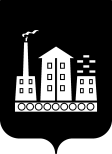 АДМИНИСТРАЦИЯГОРОДСКОГО ОКРУГА СПАССК-ДАЛЬНИЙ ПОСТАНОВЛЕНИЕ31 марта  2021г.           г. Спасск-Дальний, Приморского края               №  137-паОб утверждении проектов инициативного бюджетирования по направлению «Твой проект», признанных победителями в конкурсном отборе на территории городского округа Спасск-Дальний,  и установлении расходного обязательства на их реализацию  В соответствии с Бюджетным кодексом Российской Федерации, Федеральным законом от 6 октября 2003 года № 131-ФЗ «Об общих принципах организации местного самоуправления в Российской Федерации»,   постановлением Правительства Приморского края от 10 марта 2021 года № 113-пп   «О внесении изменений в постановление Администрации Приморского края от       19 декабря 2019 года № 860-па «Об утверждении государственной программы Приморского края «Экономическое развитие и инновационная экономика Приморского края» на 2020 - 2027 годы»», в соответствии с Уставом городского округа Спасск-Дальний, по результатам открытого голосования на Портале управления общественными финансами Приморского края, Администрация городского округа Спасск-ДальнийПОСТАНОВЛЯЕТ:1. Утвердить проекты инициативного бюджетирования по направлению «Твой проект», признанных победителями в конкурсном отборе на территории городского округа Спасск-Дальний:- Спортивная площадка «Спорт для всех» по адресу г. Спасск-Дальний, между жилых домов ул. Советская, 132, ул. Юбилейная, 36, ул. Юбилейная, 40. Общий объем финансирования 3 030 400,00 руб., из них за счет средств   бюджета Приморского края 3 000 000,00 руб., за счет средств бюджета городского округа Спасск-Дальний 30 400,00 руб.- Устройство уличного освещения улиц Октябрьская, Герцена, Шиферная и переулка Безымянный.  Общий объем финансирования 3 030 400,00 руб., из них за счет средств   бюджета Приморского края 3 000 000,00 руб., за счет средств бюджета городского округа Спасск-Дальний 30 400,00 руб.- Устройство уличного освещения улицы Приморская.Общий объем финансирования, 3 030 400,00 руб., из них за счет средств   бюджета Приморского края 3 000 000,00 руб., за счет средств бюджета городского округа Спасск-Дальний 30 400,00 руб.2. Установить, что расходы на реализацию проектов инициативного бюджетирования по направлению «Твой проект», признанных победителями в конкурсном отборе на территории городского округа Спасск-Дальний, предусмотренные в бюджете городского округа Спасск-Дальний за счет средств субсидий, являются расходным обязательством городского округа Спасск-Дальний.2. Определить Администрацию городского округа Спасск-Дальний главным распорядителем средств субсидий.3. Назначить уполномоченными структурными подразделениями Администрации городского округа Спасск-Дальний, обеспечивающим целевое и эффективное использование бюджетных средств на реализацию проектов инициативного бюджетирования по направлению «Твой проект», признанных победителями в конкурсном отборе на территории городского округа Спасск-Дальний:   - Спортивная площадка «Спорт для всех» - отдел по физической культуре, спорту и молодежной политике Администрации городского округа Спасск-Дальний (Апанасенко);- Устройство уличного освещения улиц Октябрьская, Герцена, Шиферная и переулка Безымянный – управление жилищно-коммунального хозяйства Администрации городского округа Спасск-Дальний (Симоненко);- Устройство уличного освещения улицы Приморская – управление жилищно-коммунального хозяйства Администрации городского округа Спасск-Дальний (Симоненко).4. Административному управлению Администрации городского округа Спасск-Дальний (Моняк) настоящее постановление разместить на официальном сайте правовой информации  городского округа Спасск-Дальний.5. Контроль за исполнением настоящего постановления возложить на заместителя главы Администрации городского округа Спасск-Дальний     Патрушева К.О.Глава городского округа Спасск-Дальний			      	          А.К. Бессонов